表格2-4健行科技大學教學創新成果報告表格2-5課程回饋意見表各位同學大家好：為使學生得到最大效益的學習成果，老師們在本次課程融入最適切的教學創新策略。希望透過此問卷瞭解創新課程對您的實質協助，以及您對課程的看法，請各位協助填寫此份問卷。問卷分析結果僅作為教師分析教學成效及未來規劃課務改進依據，請您安心填寫，感謝您的參與！1、基本資料課程名稱：                             學　　期：              班　　級：                             學生姓名：              授課教師：                             性　　別：□男　　　□女2、教學創新課程回饋調查表3、其他意見：優點___________________________________________________________________缺點___________________________________________________________________建議___________________________________________________________________課程回饋意見調查結果統計表教師基本資料教師基本資料教師基本資料教師基本資料單位行銷與流通管理系授課教師許美玉聯絡電話7506E-mailhmy@uch.edu.tw課程基本資料課程基本資料課程基本資料課程基本資料課程名稱國際禮儀課號MD0302授課學期11002授課班級行二丙授課人數70必／選修□必修  ■選修課程策略及特色本課程將介紹各種良好的禮儀應用於職場與社交，甚至於日常生活中，使授課學生能適時適地，應對進退，並予人深刻良好的印象。本課程配合業師協同教學，運用業師實務與海外經驗，給同學不同體驗本課程除教導基本禮儀外，也透過討論，與同學一起發現生活週遭，如學校、打工場域、家庭等，需要改善禮儀之處，並製作影片，最後成果發表。課程策略及特色本課程將介紹各種良好的禮儀應用於職場與社交，甚至於日常生活中，使授課學生能適時適地，應對進退，並予人深刻良好的印象。本課程配合業師協同教學，運用業師實務與海外經驗，給同學不同體驗本課程除教導基本禮儀外，也透過討論，與同學一起發現生活週遭，如學校、打工場域、家庭等，需要改善禮儀之處，並製作影片，最後成果發表。課程策略及特色本課程將介紹各種良好的禮儀應用於職場與社交，甚至於日常生活中，使授課學生能適時適地，應對進退，並予人深刻良好的印象。本課程配合業師協同教學，運用業師實務與海外經驗，給同學不同體驗本課程除教導基本禮儀外，也透過討論，與同學一起發現生活週遭，如學校、打工場域、家庭等，需要改善禮儀之處，並製作影片，最後成果發表。課程策略及特色本課程將介紹各種良好的禮儀應用於職場與社交，甚至於日常生活中，使授課學生能適時適地，應對進退，並予人深刻良好的印象。本課程配合業師協同教學，運用業師實務與海外經驗，給同學不同體驗本課程除教導基本禮儀外，也透過討論，與同學一起發現生活週遭，如學校、打工場域、家庭等，需要改善禮儀之處，並製作影片，最後成果發表。教學計畫基本禮儀課程職場禮儀課程，將請業師協同教學，分享職場經驗生活週遭，如學校、打工場域、家庭等，需要改善禮儀之處，並製作影片，最後成果發表。教學計畫基本禮儀課程職場禮儀課程，將請業師協同教學，分享職場經驗生活週遭，如學校、打工場域、家庭等，需要改善禮儀之處，並製作影片，最後成果發表。教學計畫基本禮儀課程職場禮儀課程，將請業師協同教學，分享職場經驗生活週遭，如學校、打工場域、家庭等，需要改善禮儀之處，並製作影片，最後成果發表。教學計畫基本禮儀課程職場禮儀課程，將請業師協同教學，分享職場經驗生活週遭，如學校、打工場域、家庭等，需要改善禮儀之處，並製作影片，最後成果發表。評量施實方法(學生學習成效說明)期中考試，評量基本禮儀是否理解職場禮儀部分，同學是否積極討論與發問發現生活週遭禮儀改善之處，影片成果分享評量施實方法(學生學習成效說明)期中考試，評量基本禮儀是否理解職場禮儀部分，同學是否積極討論與發問發現生活週遭禮儀改善之處，影片成果分享評量施實方法(學生學習成效說明)期中考試，評量基本禮儀是否理解職場禮儀部分，同學是否積極討論與發問發現生活週遭禮儀改善之處，影片成果分享評量施實方法(學生學習成效說明)期中考試，評量基本禮儀是否理解職場禮儀部分，同學是否積極討論與發問發現生活週遭禮儀改善之處，影片成果分享具體成果學生理解基本食衣住行等之禮儀學生運用基本禮儀的知識與實務職場禮儀相互對應，並做應用生活週遭禮儀改善之處，影片成果分享具體成果學生理解基本食衣住行等之禮儀學生運用基本禮儀的知識與實務職場禮儀相互對應，並做應用生活週遭禮儀改善之處，影片成果分享具體成果學生理解基本食衣住行等之禮儀學生運用基本禮儀的知識與實務職場禮儀相互對應，並做應用生活週遭禮儀改善之處，影片成果分享具體成果學生理解基本食衣住行等之禮儀學生運用基本禮儀的知識與實務職場禮儀相互對應，並做應用生活週遭禮儀改善之處，影片成果分享本教學創新課程之後續影響同學繼續改善禮儀規範，並將其深入日常生活中創新課程執行過程，師生共同討論與設計教案創新對於老師而言，有更多動力激發教學方法與教案創新的動力與成果本教學創新課程之後續影響同學繼續改善禮儀規範，並將其深入日常生活中創新課程執行過程，師生共同討論與設計教案創新對於老師而言，有更多動力激發教學方法與教案創新的動力與成果本教學創新課程之後續影響同學繼續改善禮儀規範，並將其深入日常生活中創新課程執行過程，師生共同討論與設計教案創新對於老師而言，有更多動力激發教學方法與教案創新的動力與成果本教學創新課程之後續影響同學繼續改善禮儀規範，並將其深入日常生活中創新課程執行過程，師生共同討論與設計教案創新對於老師而言，有更多動力激發教學方法與教案創新的動力與成果活動照片活動照片活動照片活動照片圖1：師生QA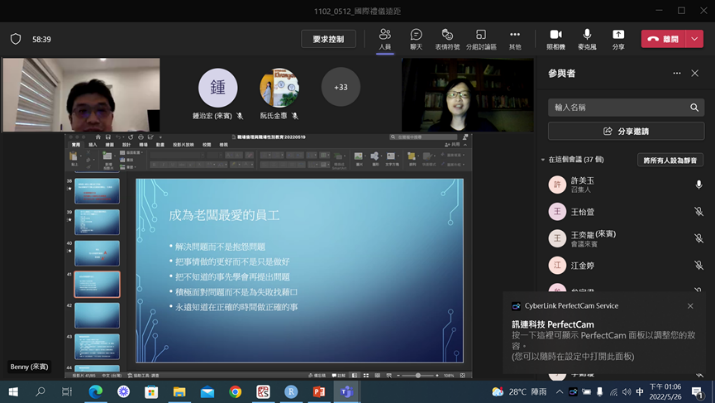 圖1：師生QA圖2：師生相互討論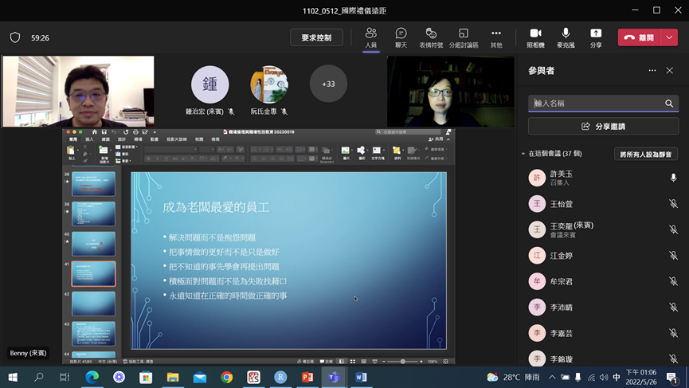 圖2：師生相互討論圖3：實務案例研析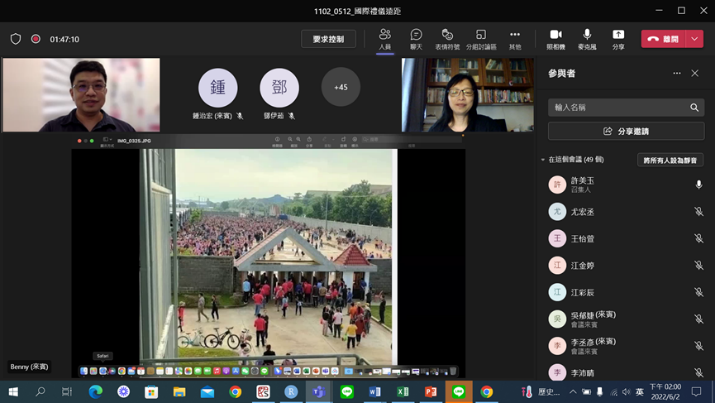 圖3：實務案例研析圖4：趣味問題研討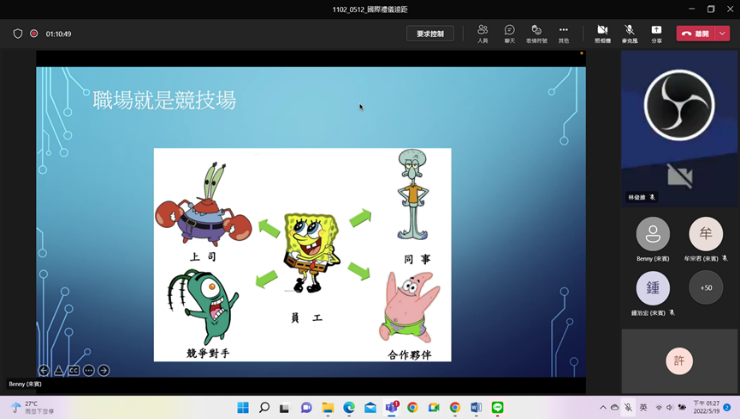 圖4：趣味問題研討圖5：師生設計課程問題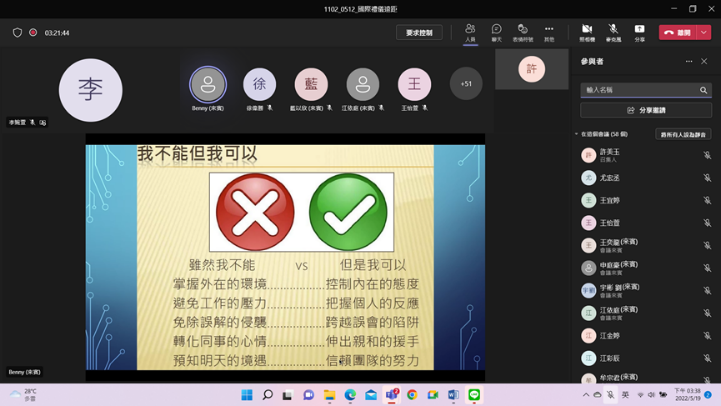 圖5：師生設計課程問題圖6：老師授課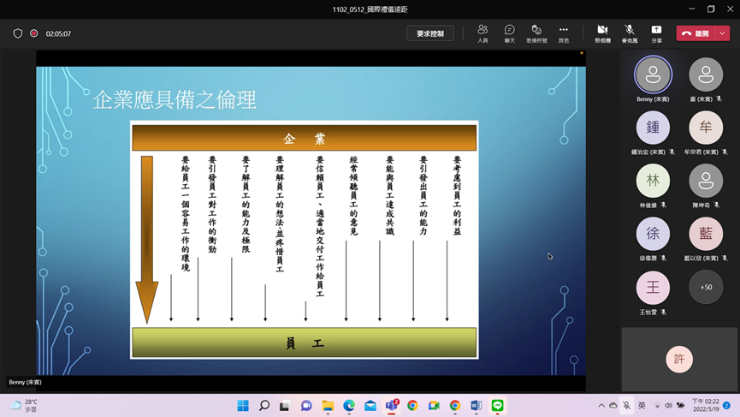 圖6：老師授課附件檢核附件檢核附件檢核附件檢核□申請表□成果報告(書面)□成果報告(影音)□課程教材：講義、投影片□申請表□成果報告(書面)□成果報告(影音)□課程教材：講義、投影片□課程回饋意見表□回饋意見分析□其他□課程回饋意見表□回饋意見分析□其他項　　目同意程度分為五個級距，以5分代表非常同意，1分代表非常不同意。同意程度分為五個級距，以5分代表非常同意，1分代表非常不同意。同意程度分為五個級距，以5分代表非常同意，1分代表非常不同意。同意程度分為五個級距，以5分代表非常同意，1分代表非常不同意。同意程度分為五個級距，以5分代表非常同意，1分代表非常不同意。項　　目54321這門課的上課方式有激發我很多想法□□□□□這門課提升我的學習興趣和動機□□□□□這門課對於我的學習有顯著幫助□□□□□這門課的教學內容有達到我的預期□□□□□認為創新教學比傳統式教學生動活潑□□□□□希望未來能有更多類似創新創意課程□□□□□課程名稱國際禮儀學　　期11002授課教師許美玉應收份數(70)份實收份數(70)份有效份數(70)份回饋結果回饋結果激發更多想法4.39提升學習興趣和動機4.32對於學習有顯著幫助4.41教學內容有達到預期4.28創新教學比傳統式教學生動活潑4.42希望能有更多類似創新創意課程4.39上述結果整體平均4.37(5級距，5分為非常滿意，1分為極不滿意)(5級距，5分為非常滿意，1分為極不滿意)課程意見課程意見優　點缺　點老師之前有時候會突然有事就關麥克風 好了之後又會突然開麥克風開始上課 有時候會因此搞不清楚老師是不是網路斷掉 然後突然開始上課時也會稍微嚇一跳或者剛好離開沒聽到 會建議老師之後也許可以提前說一下有事要先離開、幾分鐘後開始上課之類的(網路問題，已經改善)其他建議1感謝老師在這堂課請到業師來幫助我們之後不管是在實習上，還是未來就業都能有機會運用到的面試這一環的一些眉角。2我覺得很棒 讓我知道很多禮儀 不管是食衣住行都是 還有請業師來上課 讓我知道很多我現階段不知道的事情 讓我學到了很多3內容有達到我的預期創新教學比傳統式教學生動活潑4感覺聽到了很多出社會後的經驗很棒5上完這堂課我學到了在各個場合的許多禮儀，下次在外面會更注重自己的禮儀與形象6這堂課學到的許多禮儀能讓我在外更注意自己的形象以及禮貌7上了這堂課使我在外更能注意自己的禮儀及禮貌可惜的點是遠距教學，因為有些事情討論同學不太敢聲明或者說討論，心裡很多建議跟想法無法傳達，職場有些人踏入可能很早或者很晚，所以面臨的問題有些沒碰過，客戶會跟著時代變化自己所想要的需求，接案者只能變化步調，現在計畫不能只有一件，變成有2-3件以上，謝謝老師的教導8生動有趣的實用教學讓我能激發更多對未來藍圖中須具備的斜槓能力